Protestantse Wijkgemeente i.w. Hattem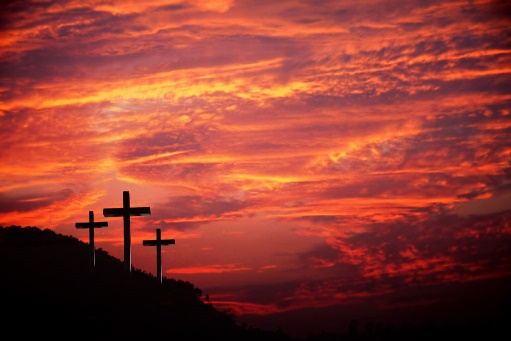 Emmaüskerk, Vrijdag 30 maart 2018, 19.30u.                     Goede VrijdagVoorganger:            Wim Hortensius      Ouderling:             Marleen Geerlinks        Lector:                   Hans Lambrechts           Diaken:                   Maria Blok              Organist:                 Johan Oenk                 Beamer:                  Gerrit en Stefan                    Welkom:                 Ellen Pap                       Koster:	             Jeanet Brouwer Voorbereiding in stilteOpeningswoorden (zo mogelijk staande):voorganger: Liefde en vrede voor jou van de Eeuwige,                    Vader, Zoon en Heilige Geest,allen:           amen.voorganger: Onze hulp: de Naam van de Ene,allen:           die hemel en aarde gemaakt heeft.Openingslied: 587 (hierna gaan wij zitten)GebedBij het liturgisch bloemstukLied: Psalm 22 a (in afwisseling voorzang/allen)Lezing: Marcus 14:1- 11 (HL)        Lied: 558: 1, 2 en 3Lezing: Marcus 14:12-42 (WH)      Lied: 558: 4 en 5Lezing: Marcus 14:43-72 (HL)       Lied: 558: 6Lezing: Marcus 15:1-15 (WH)        Lied: 558: 7Het meditatiedoek van Jannet Visch-van RaaltenLied: 568 b (5 x)Lezing: Marcus 15:16-20 (HL)       Lied: 558: 8Lezing: Marcus 15:21-37 (WH)Stilte, waarin de Paaskaars wordt gedoofdLezing: Marcus 15:38-47 (HL)       Lied: 558: 9 en 10GebedenSlotlied: 578 (zo mogelijk staande)Wij verlaten in stilte de kerk